Индивидуальное логопедическое занятие по автоматизации звука  [р] в слогах и словах.Задача: Автоматизация звука [р] в слогах,словах, уточнить артикуляцию и правильное изолированное произнесение звука [р], развитие слухового внимания, памяти, развивать мелкую моторику, развитие графо-моторных навыков, развитие фонематического восприятия. Воспитывать желание заниматься.Оборудование: зеркало, игрушка тигр, профиль артикуляции звука [р], картинка «Слоговая ромашка», предметные картинки, «портрет тигра», игра «Логический поезд».Ход занятия.Орг. момент.  Сегодня к нам на занятие придёт гость, отгадай загадку и узнаешь, кто это.Он пушистый, полосатый, да к тому ж еще усатый. Озорной, ну как котенок, а зовут его …  (Тигренок)Вот он и сам. Тигренок умеет рычать: р-р-р, это его любимый звук. И мы с тобой сегодня будем учиться говорить звук [р] красиво и правильно в слогах и словах. А тигрёнок нам поможет. Он приготовил тебе много разных заданий.Подготовительная часть.1.Сначала надо подготовиться.  Развитие артикуляционной моторики. Надо подготовить наш язычок. Чтобы язычок стал сильным и ловким.Язычок на спортплощадке занимается зарядкой.Хотя это нелегко, потянулся высоко. Опустился низко, к подбородку близко.Ловко сделал мостик, вниз он спрятал хвостик. (катушка)Поспешил на ипподром, на лошадку сел верхом.Язычок остановился, в гриб на ножке превратился.А теперь язык как мячик за зубами сверху скачет.(барабан)Язычок у нас гимнаст, завернулся вверх сейчас. (парус)А теперь он развернулся, лёг и в трубочку свернулся. Язычок у нас устал и немножко полежал. (лопатка)Основная часть.1. Для того чтобы красиво зарычать надо вспомнить, где должен находится язычок, в каком положении губы и зубы. Посмотрим на картинку (профиль артикуляции звука [р]). Ротик свой мы открываем, язычок приподнимаем,  в бугорочки упираем,  Краешки к зубам прижмем, да и сильно дуть начнем 	Язычок наш задрожит,  никуда не убежит. А теперь порычим как тигры: р-р-р-р-р. Молодец. А теперь ты сама порычишь. Не забывай, что рот приоткрыт. 2.Характеристика звука-  Теперь давай дадим характеристику этому звуку.- Звук [Р] какой, гласный или согласный звук? (согласный).- Почему согласный? (так как нам - мешает «петь» язык).- Звук [Р] твердый или мягкий? (твердый).- Каким цветом его обозначаем? (синим).- Давай теперь обобщим наши знания о звуке [Р]. Звук [Р] -согласный, звонкий, твердый, обозначаем синим цветом, буквой Р.3. Тигрёнок очень любит кататься на машине и участвовать в соревнованиях. Он предлагает тебе задание: помочь водителю спортивной машины проехать по дороге от старта до финиша. Дорога, по которой едет машина, трудная. Поэтому будь внимательным, проведи сначала пальчиком по дорожке, а затем — карандашом, повторяя: «р-р-р-р-р». Молодец.4. Тигрёнок принёс тебе свой любимый цветок – ромашку. На ней нарисованы буквы. Проведи пальчиком от буквы Р к лепестку и произнесем четко слоги. С этой ромашкой тигрёнок поёт свои песенки, чтобы рычать ещё лучше, послушай их: ра, ро, ру, ры, рэ.(а затем от лепестка к середине АР,ОР,УР,ЫР) Попробуй и ты спеть эти песенки, проводи пальчиком от серединки к лепесткам и произноси слоги-песенки. Вот тебе кубик «Посчитай-ка», подбрось его, какая цифра выпадет, столько раз и надо «пропеть» каждую песенку. Молодец. Очень хорошо у тебя получилось. 5. Физминутка. Давай немного поиграем, вставай из-за стола.Раз – подняться, потянуться,Два – нагнуться, разогнуться, Три – в ладоши три хлопка,А четыре – руки шире,Пять – руками помахать, Шесть – за столик тихо сесть.5Развитие графо-моторных навыков. Упражнение в тетради.- Обведи пальчиком букву [Р]. Заштрихуем букву.6.  Игра «Один – много»Рак – раки, рука-руки, рама – рамы, робот – роботы….7.  Игра «Поймай звук»Хлопни в ладоши, когда услышишь звук РНа уровне звуков – Н,П,Р,С,Т,Р,А,Б,Ш,Ч,Р,В,Г;На уровне слогов  - ЛА,РА,ТА, СА,МО,РО,ЛО,ДЫ,РУНа уровне слов – РАК,ЛАПА,МАК,БАТОН,ВОРОБЕЙ,СТАКАН,КРОТ8.Теперь поиграем в игру «Эхо». Послушай слова, запомни и повтори в том же порядке вместе с тигрёнком, выделяя звук [р]. Рыба, рыбак, рынок,  рысь, рыжик, ура, нора, гора, кора.Молодец. Сейчас мы поиграем с тобой  в игру «Прятки». Закрой глаза, а я спрячу  какую-нибудь картинку. Ты откроешь глаза и постараешься вспомнить название картинки какой не стало (3-4 раза). Молодец. Все картинки запомнила. 9. Тебе понравились задания тигрёнка? Надо его поблагодарить, подарить ему подарки-картинки с его любимым звуком. Ты помнишь, какой это звук? Правильно, звук [р].  Тигрёнок поедет домой на поезде. Посмотри на картинки, назови их и подари тигрёнку те, в названии которых есть звук [р]. Составь картинки-вагоны за паровозом.Итог занятия.Молодец. Мы хорошо потрудились. Ты сегодня научилась красиво и правильно говорить звук [р] в слогах и словах.  Тигрёнок тоже приготовил тебе подарок, свой портрет. Но у него не было карандашей и портрет не цветной. Ты можешь раскрасить его дома.  Язычок на спортплощадке занимается зарядкой. Хотя это нелегко, потянулся высоко. Опустился низко, к подбородку близко. Ловко сделал мостик, вниз он спрятал хвостик. (катушка)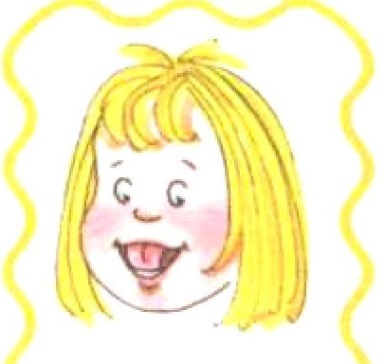 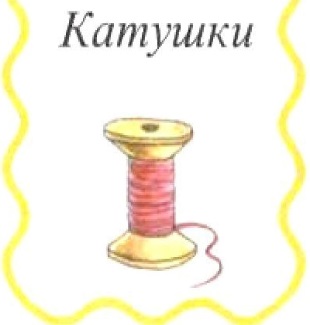 Поспешил на ипподром, на лошадку сел верхом.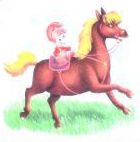 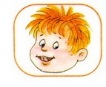 Язычок остановился, в гриб на ножке превратился.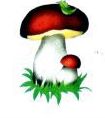 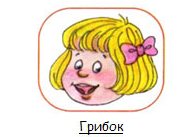 А теперь язык как мячик за зубами сверху скачет.(барабан)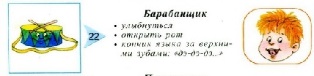 Язычок у нас гимнаст, завернулся вверх сейчас. (парус)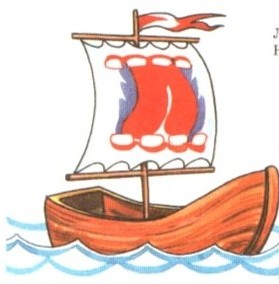 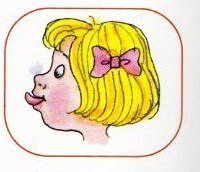 А теперь он развернулся, лёг и в трубочку свернулся.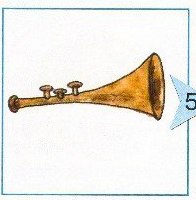 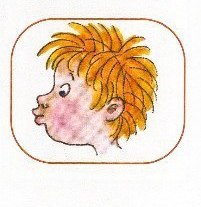 Язычок у нас устал и немножко полежал. (лопатка)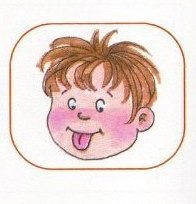 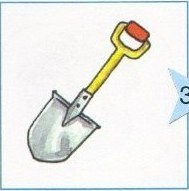 